Exclusive Styling Packages  A Step In The Right Direction Package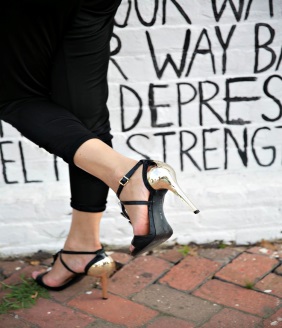 Includes:ConsultationMood BoardCasual Attire to Shop for on Your OwnList of Stores to Shop at on Your OwnPRICE: $300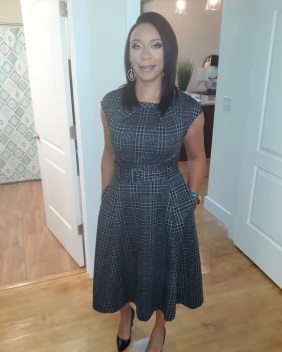 Yay! I’m On My Way to Personal Style PackageIncludes:ConsultationIn-home Personal Shopping Session with Clothing from RetailerWineH'ordeuvresProfessional MakeupProfessional HairFacialMassagePRICE: $2,000 (SERVICES ONLY, EXCLUDES CLOTHING BUDGET)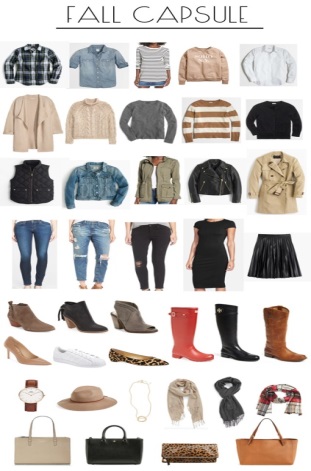 Declutter and Maximize PackageCapsule Wardrobe(Staple pieces to assemble multiple and transitional outfits)(INCLUDES A CLOSET CLEANSE)PRICE: $600It’s Personal Package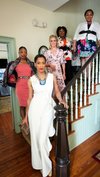 All Day Personal Shopping with Predetermined Retail Stores PRICE: $800(SERVICES ONLY, EXCLUDES CLOTHING BUDGET)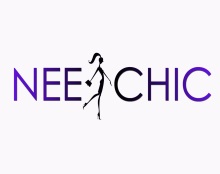 